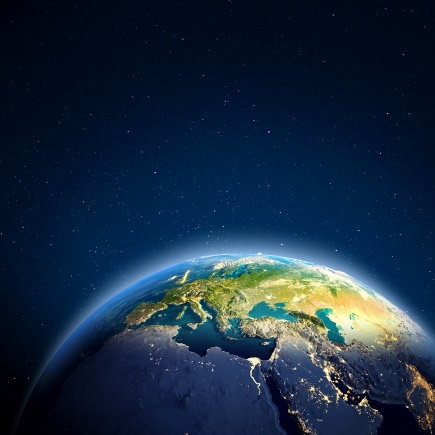 Atmosphäre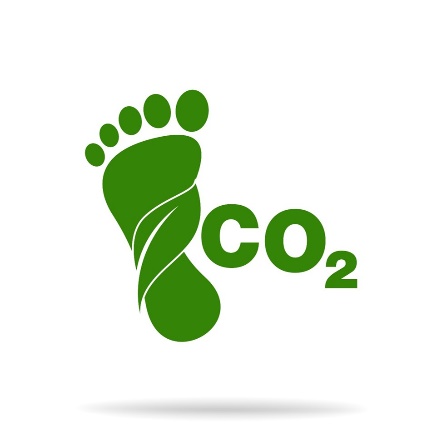 CO2-Fußabdruck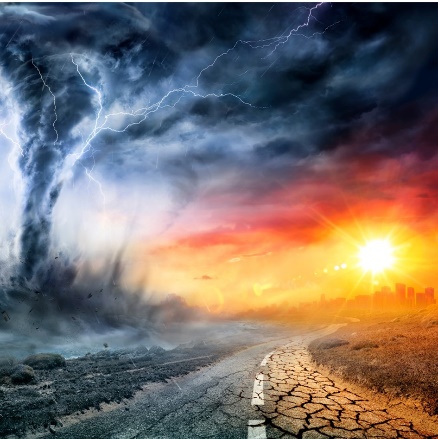 Extremwetterereignisse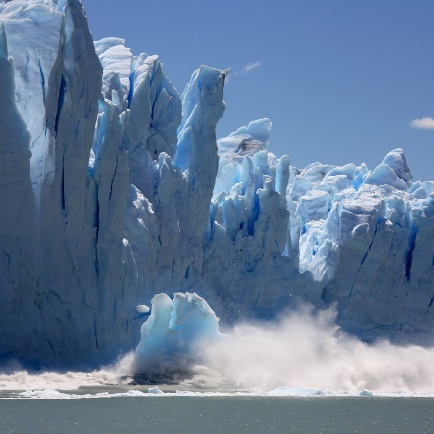 Gletscherschmelze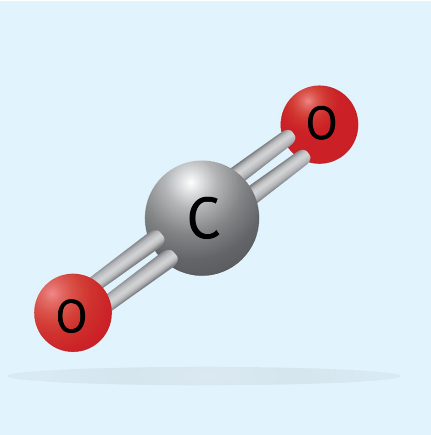 Kohlenstoffdioxid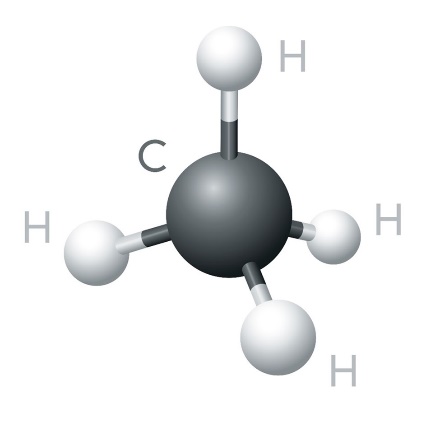 Methan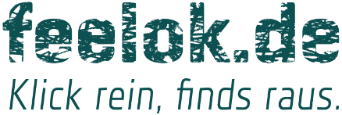 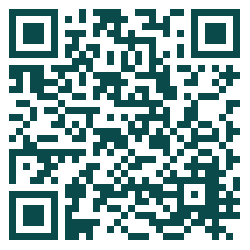 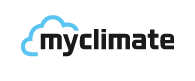 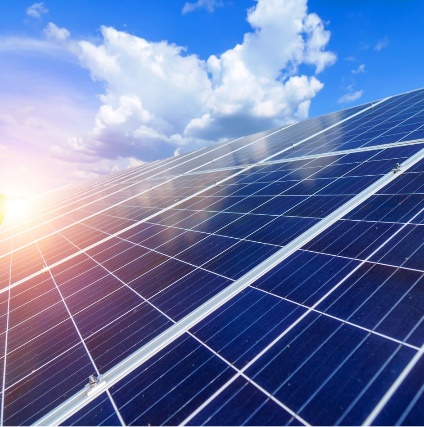 Solarenergie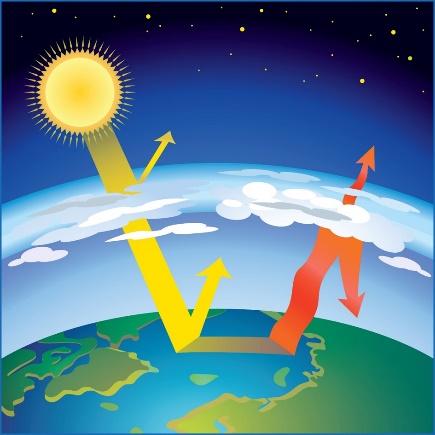 Treibhauseffekt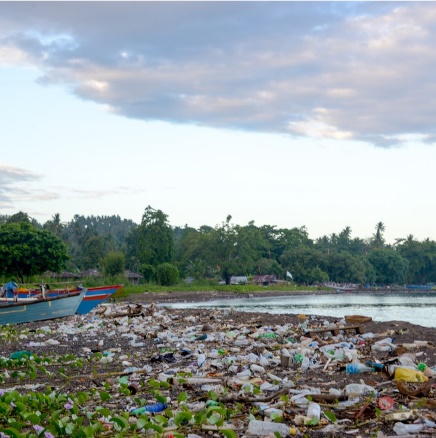 Umwelt-
verschmutzung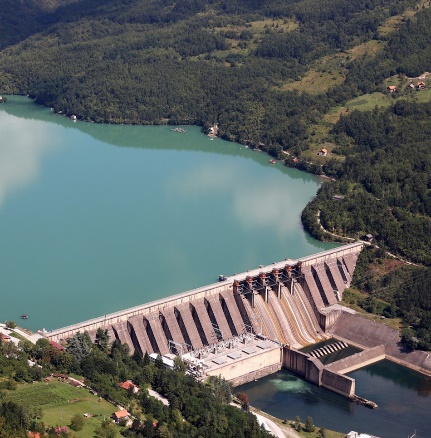 Wasserkraft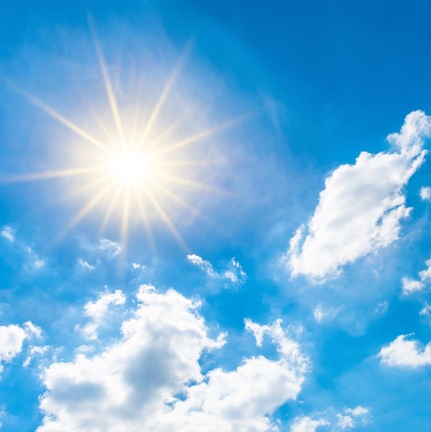 Wetter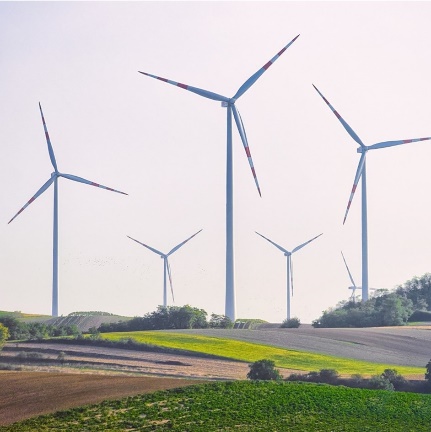 Windenergie